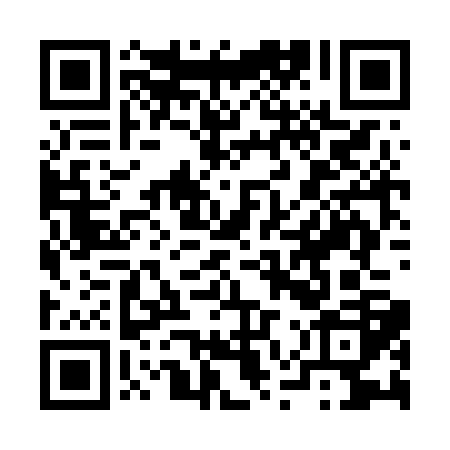 Ramadan times for Abbas Dhok, PakistanMon 11 Mar 2024 - Wed 10 Apr 2024High Latitude Method: Angle Based RulePrayer Calculation Method: University of Islamic SciencesAsar Calculation Method: ShafiPrayer times provided by https://www.salahtimes.comDateDayFajrSuhurSunriseDhuhrAsrIftarMaghribIsha11Mon5:065:066:2812:223:456:176:177:4012Tue5:045:046:2712:223:456:186:187:4113Wed5:035:036:2512:223:456:196:197:4114Thu5:025:026:2412:223:466:206:207:4215Fri5:005:006:2312:213:466:206:207:4316Sat4:594:596:2112:213:466:216:217:4417Sun4:574:576:2012:213:466:226:227:4518Mon4:564:566:1912:203:476:236:237:4519Tue4:554:556:1712:203:476:236:237:4620Wed4:534:536:1612:203:476:246:247:4721Thu4:524:526:1512:203:476:256:257:4822Fri4:504:506:1312:193:486:266:267:4923Sat4:494:496:1212:193:486:266:267:5024Sun4:474:476:1112:193:486:276:277:5025Mon4:464:466:0912:183:486:286:287:5126Tue4:454:456:0812:183:486:296:297:5227Wed4:434:436:0712:183:496:296:297:5328Thu4:424:426:0512:173:496:306:307:5429Fri4:404:406:0412:173:496:316:317:5530Sat4:394:396:0312:173:496:326:327:5631Sun4:374:376:0112:173:496:326:327:561Mon4:364:366:0012:163:496:336:337:572Tue4:344:345:5912:163:496:346:347:583Wed4:334:335:5712:163:506:346:347:594Thu4:314:315:5612:153:506:356:358:005Fri4:304:305:5512:153:506:366:368:016Sat4:284:285:5312:153:506:376:378:027Sun4:274:275:5212:153:506:376:378:038Mon4:254:255:5112:143:506:386:388:049Tue4:244:245:5012:143:506:396:398:0510Wed4:224:225:4812:143:506:406:408:06